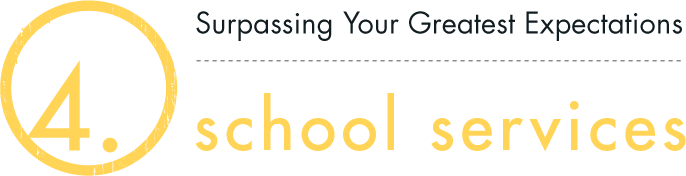 COMMERICIAL VEHICLE DRIVER APPLICANTControlled Substance and Alcohol QuestionnairePursuant to 49 CFR part 40.25(j)……………………………………………………………………………………………..........Application date____/____/____				Date of Birth ____/____/____Social Security # _____­_____-_____	Email _________________________________Name  	_______________________________________________________________________	First				Middle				LastAddress ______________________________________________________________________	  Street					City			State		   ZipPhone Numbers ________________________________________________________________		   Cell Phone					Home Phone49 CFR 40.25(j)_____________________________________________________________________________Applicant’s Signature									DateTO BE COMPLETED BY EMPLOYER:………………………………………………………………………………………………………_____________________________________________________________________________Received By					Title				Date			Have you ever tested positive, or refused to test, on any pre-employment drug or alcohol test administered by an employer to which you applied for, but did not obtain, safety-sensitive transportation work covered by DOT agency drug and alcohol testing rules during the past two years?Have you ever tested positive, or refused to test, on any pre-employment drug or alcohol test administered by an employer to which you applied for, but did not obtain, safety-sensitive transportation work covered by DOT agency drug and alcohol testing rules during the past two years?YESNOIf YES—Have you successfully completed the return-to-duty process?YESNOIf YES—Documentation MUST BE PROVIDED before any safety-sensitive transportation function is performed.Documentation MUST BE PROVIDED before any safety-sensitive transportation function is performed.Documentation MUST BE PROVIDED before any safety-sensitive transportation function is performed.